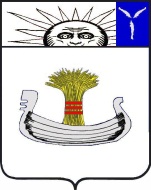 СоветНатальинского муниципального образованияБалаковского муниципального района Саратовской областиПятидесятое заседание Совета Натальинского муниципального образования второго созываРЕШЕНИЕОт 27 апреля 2023 года №  322О внесении изменений в решение Совета Натальинского муниципального образования от 28.07.2016 г. № 336 «Об утверждении Положения об аккредитации журналистов, освещающих работу органов местного самоуправления Натальинского муниципального образования»В соответствии с Федеральным законом от 14.07.2022 г. № 277-ФЗ «О внесении изменений в отдельные законодательные акты Российской Федерации», принимая во внимание протест прокуратуры г. Балаково от 31.03.2023 г. № Прдп-81-23, руководствуясь Уставом Натальинского муниципального образования, Совет Натальинского муниципального образованияРЕШИЛ:1. Внести изменения  в решение Совета Натальинского муниципального образования от 28.07.2016 г. № 336 «Об утверждении Положения об аккредитации журналистов, освещающих работу органов местного самоуправления Натальинского муниципального образования» Раздел 6 Положения в новой редакции:«6.1. Журналист может быть лишен аккредитации, если им или редакцией нарушены установленные правила аккредитации либо распространены не соответствующие действительности сведения, порочащие честь и достоинство организации, аккредитовавшей журналиста, что подтверждено вступившим в законную силу решением суда.6.2. Журналист лишается аккредитации, если в соответствии со статьей 56.2  Закона РФ от 27.12.1991 г. № 2124-1 «О средствах массовой информации» признаны недействительными регистрация средства массовой информации, лицензия на вещание средства массовой информации, по заявке которого такой журналист был аккредитован».Настоящее решение вступает в силу со дня обнародования. Глава Натальинскогомуниципального образования 					       А.В. АникеевОбнародовано 02.05.2023 г.